GREEN BUILDING – Programming with Spheros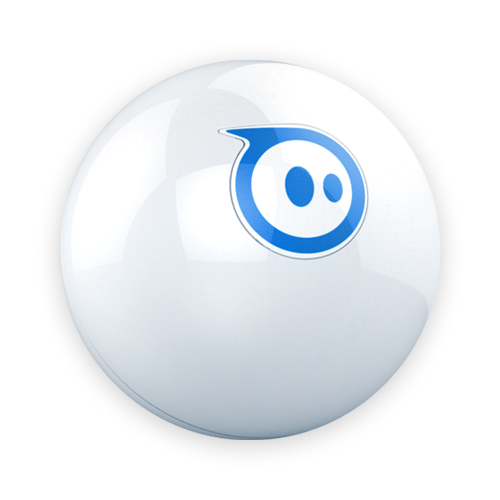 Student Task Progress Sheet: Name: ____________________   Class: ____________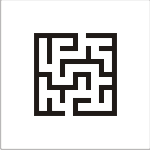 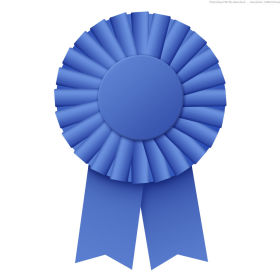 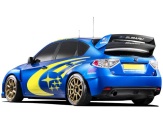 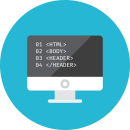 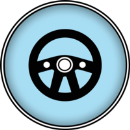 